Stalowa Wola, sierpień 20221. WstępW związku z realizacją „Strategii rozwoju budownictwa mieszkaniowego w gminie Stalowa Wola na lata 2022-2030” firma LPW Sp. z o.o. przeprowadziła badanie społeczne za pomocą opracowanej w tym celu ankiety.Badanie służyło pozyskaniu opinii społecznej dotyczącej podstawowych problemów, wymagań czy diagnozy preferowanych kierunków rozwoju z zakresu budownictwa mieszkaniowego na terenie Stalowej Woli.Ankieta była dostępna w dniach od 05.07.2022 r. do 01.08.2022 r.Kwestionariusz ankiety w formule on-line zamieszczony został na stronie internetowej Miasta i udostępniony w mediach społecznościowych. Osobom zainteresowanym udziałem w badaniu zapewniono równocześnie możliwość wypełnienia ankiety w wersji papierowej.2. Ankieta – pytaniaAnkieta składała się z 23 numerowanych pytań zarówno jedno, jak i wielokrotnego wyboru. Ponadto zawierała pytanie otwarte dotyczące sugestii, a także metryczkę ankietowanych.Ankieta zawierała następujące pytania:Z ilu osób składa się Pani/Pana gospodarstwo domowe?Jaka jest liczba dzieci w Pani/Pana gospodarstwie domowym?Czy członkiem Pani/Pana gospodarstwa domowego jest osoba z niepełnosprawnością?Czy planuje Pani/Pan założenie nowego gospodarstwa domowego?Proszę określić sytuację ekonomiczną Pani/Pana gospodarstwa domowego w skali od 1 do 10, gdzie: 1 oznacza bardzo złą sytuację ekonomiczną a 10 oznacza bardzo dobrą sytuację ekonomiczną.Pani/Pana zasadniczym źródłem dochodu jest:W jakim przedziale mieszczą się miesięczne dochody netto (tzw. na rękę) przypadające na jednego członka Pani/Pana gospodarstwa domowego?Czy obecnie posiada Pani/Pan tytuł prawny do mieszkania/domu?W jaki sposób zaspakaja Pani/Pan aktualnie swoje potrzeby mieszkaniowe?Jaka jest powierzchnia użytkowa lokalu zajmowanego aktualnie przez Panią/Pana? Jaka jest liczba pokoi w lokalu zajmowanym aktualnie przez Panią/Pana?Jaka jest obecnie wysokość miesięcznych opłat ponoszonych przez Panią/Pana z tytułu użytkowania lokalu mieszkalnego?Czy planuje Pani/Pan zmienić miejsce zamieszkania?Jaką opcją jest Pani/Pan najbardziej zainteresowana/y (w przypadku odpowiedzi „Nie” w poprzednim pytaniu prosimy o zaznaczenie „nie dotyczy”?Jaką kwotę byliby Państwo skłonni wnieść w ramach wkładu własnego/partycypacji?Moja sytuacja majątkowa umożliwia wniesienie ewentualnej kaucji w wymiarze 6 miesięcznego czynszu przy podpisaniu umowy najmu.Jaka wielkość mieszkania najbardziej Panią/Pana interesuje?Proszę wskazać preferowaną liczbę pokoi mieszkalnych.Jaki typ zabudowy jest dla Pana/Pani najbardziej atrakcyjny?Jakie udogodnienie w budynku/otoczeniu jest dla Pana/Pani ważne? Jakie obiekty powinny znajdować się w bezpośrednim sąsiedztwie/blisko Pani/Pana miejsca zamieszkania?Jakie obiekty preferuje Pani/Pan w promieniu do ok. 2 km (bądź dalej z dogodnym dojazdem) od miejsca zamieszkania?Spośród niżej wymienionych rodzajów czynników proszę wskazać te, które Pani/Pana zdaniem wpływają na utrudniony dostęp do mieszkań w mieście.Na koniec respondenci mieli możliwość opisania swoich indywidualnych sugestii w zakresie budownictwa mieszkaniowego, które w ich ocenie powinny zostać rozważone.3. Wyniki przeprowadzonego badania ankietowegoW badaniu ankietowym udział wzięło łącznie 305 osób, w tym 269 uczestników skorzystało z kwestionariusza internetowego, natomiast 36 respondentów wypełniło ankietę w wersji papierowej. Dane obrazuje poniższa tabela wraz z wykresem.Tabela 1. Sposób wypełnienia ankietyŹródło: Opracowanie własneWykres 1. Sposób wypełnienia ankietyŹródło: Opracowanie własne3.1. Metryczka osób biorących udział w badaniuW badaniu ankietowym przeprowadzonym na potrzeby opracowania dokumentu pn. „Strategia rozwoju budownictwa mieszkaniowego w Gminie Stalowa Wola na lata 2022-2030” udział wzięli przedstawiciele każdego przedziału wiekowego powyżej pełnoletności, a także osoby o różnym poziomie wykształcenia. Ponadto wśród badanych byli zarówno mieszkańcy Miasta, jak i osoby spoza Stalowej Woli.W ankiecie udział wzięło więcej kobiet (201; 65,90%) niż mężczyzn (104; 34,10%). Dane obrazuje poniża tabela oraz wykres.Tabela 2. Ilość osób ankietowanych w podziale na płećŹródło: Opracowanie własneWykres 2. Ilość osób ankietowanych w podziale na płećŹródło: Opracowanie własneBiorąc pod uwagę wiek ankietowanych, dwie największe grupy stanowiły osoby z przedziału 36-45 lat (37,38%) oraz 27-35 lat (29,18%). Na podobnym poziomie liczebności grupy były osoby z przedziału wiekowego 46-55 lat (11,15%) oraz 18-26 lat (10,82%). Z kolei najmniejszą grupę badanych stanowili ankietowani powyżej 65 lat (6,56%) oraz z przedziału wiekowego 56-65 lat, tj. 4,92%. Omawiane dane prezentuje poniższa tabela oraz wykres.Tabela 3. Ilość osób ankietowanych w podziale na przedział wiekowyŹródło: Opracowanie własneWykres 3. Ilość osób ankietowanych w podziale na przedział wiekowyŹródło: Opracowanie własneW zakresie wykształcenia osób ankietowanych w zdecydowanej większości badani posiadali wyksztalcenie wyższe – grupa ta stanowiła 59,02%. Drugą co do liczebności grupę w badanej populacji stanowili respondenci posiadający wykształcenie średnie, tj. 32,46%. Najmniejsze liczebnie grupy ankietowanych stanowiły osoby z wykształceniem zawodowym (6,56%) oraz podstawowym/gimnazjalnym (1,97%). Omawiane dane prezentuje poniższa tabela i wykres.Tabela 4. Ilość osób ankietowanych w podziale na wykształcenieŹródło: Opracowanie własneWykres 4. Ilość osób ankietowanych w podziale na wykształcenieŹródło: Opracowanie własneAnalizując wyniki badania należy podkreślić, że zdecydowana większość jego uczestników to mieszkańcy Stalowej Woli, tj. 84,92%. Osoby mieszkające poza Miastem stanowiły 14,10% respondentów. Trzy osoby nie udzieliły odpowiedzi odnośnie obecnego miejsca zamieszkania (0,98%).Tabela 5. Ilość osób ankietowanych w podziale na miejsce zamieszkaniaŹródło: Opracowanie własneWykres 5. Ilość osób ankietowanych w podziale na miejsce zamieszkaniaŹródło: Opracowanie własne3.2. Odpowiedzi ankietowanych w zakresie pytań merytorycznychZ ilu osób składa się Pani/Pana gospodarstwo domowe?Dwie najliczniejsze grupy stanowili ankietowani z gospodarstw domowych złożonych z 2 osób (27,54%) oraz 4 osób (27,21%). Tuż za tymi grupami znalazły się gospodarstwa domowe liczące 3 osoby, co stanowiło 25,57% uczestników badania. Najmniej liczną grupę stanowili ankietowani, których gospodarstwa domowe składają się z więcej niż 5 osób (1,97%).Tabela 6. Ilość osób w gospodarstwie domowymŹródło: Opracowanie własneWykres 6. Ilość osób w gospodarstwie domowymŹródło: Opracowanie własneJaka jest liczba dzieci w Pani/Pana gospodarstwie domowym?Największą grupę ankietowanych stanowiły osoby nieposiadające dzieci w gospodarstwie domowym (39,67%). W następnej kolejności znalazły się osoby prowadzące gospodarstwo domowe z dwójką dzieci (28,20%) oraz z jednym dzieckiem (23,93%). Najmniej liczną grupę stanowiły kolejno: gospodarstwa domowe z trójką dzieci (7,54%) oraz gospodarstwa domowe z czwórką lub większą ilością dzieci (0,66%).Tabela 7. Liczba dzieci w gospodarstwie domowymŹródło: Opracowanie własneWykres 7. Liczba dzieci w gospodarstwie domowymŹródło: Opracowanie własneCzy członkiem Pani/Pana gospodarstwa domowego jest osoba z niepełnosprawnościami?Analiza wyników wskazuje, że 250 respondentów, tj. 81,97%, funkcjonuje w gospodarstwach domowych, w których nie ma osoby z niepełnosprawnościami. Z kolei 55 osób, tj. 18,03%, zaznaczyło, że członkiem ich gospodarstwa domowego jest osoba z niepełnosprawnościami.Tabela 8. Osoby z niepełnosprawnością w gospodarstwie domowymŹródło: Opracowanie własneWykres 8. Osoby z niepełnosprawnością w gospodarstwie domowymŹródło: Opracowanie własneCzy planuje Pani/Pan założenie nowego gospodarstwa domowego?Ponad połowa, tj. 55,08%, biorących udział w badaniu wskazała, że nie planuje zakładania nowego gospodarstwa domowego. Drugą najliczniejszą grupę stanowiły osoby planujące założyć nowe gospodarstwo domowe w perspektywie od 1 do 5 lat – 22,95%. Najmniej liczne grupy stanowiły osoby, które planują założyć gospodarstwo domowe w perspektywie powyżej 5 lat (6,89%) oraz osoby, które zamierzają to zrobić w perspektywie najbliższego roku (4,92%). Natomiast 10,16% respondentów nie było w stanie określić, czy będzie w przyszłości zakładać nowe gospodarstwo domowe.Tabela 9. Dane dotyczące planów założenia nowego gospodarstwa domowegoŹródło: Opracowanie własneWykres 9. Dane dotyczące planów założenia nowego gospodarstwa domowegoŹródło: Opracowanie własneProszę określić sytuację ekonomiczną Pani/Pana gospodarstwa domowego w skali od 1 do 10, gdzie: 1 oznacza bardzo złą sytuację ekonomiczną, a 10 oznacza bardzo dobrą sytuację ekonomiczną.Ankietowani najczęściej oceniali swoją sytuację ekonomiczną w przedziale od 4 do 7 – grupa ta stanowiła łącznie 67,21% badanych (w tym najczęstszą opcją była ocena 5 – 25,90%). Osoby o dobrej sytuacji ekonomicznej, tj. wybierające ocenę w przedziale od 7 do 10, stanowiły 17,38% całości populacji. Najmniejszą grupę stanowiły osoby, które oceniają swoją sytuację źle, tj. w przedziale od 1 do 3. Grupa ta stanowiła 15,41% wszystkich ankietowanych.Tabela 10. Sytuacja ekonomiczna gospodarstw domowych osób ankietowanychŹródło: Opracowanie własneWykres 10. Sytuacja ekonomiczna gospodarstw domowych osób ankietowanychŹródło: Opracowanie własnePani/Pana zasadniczym źródłem dochodu jest?Największą grupę respondentów stanowiły osoby zatrudnione na umowę o pracę na czas nieokreślony, tj. 58,36% odpowiedzi. Drugą co do wielkości grupą byli ankietowani zatrudnieni na podstawie umowy o pracę na czas określony (15,74%). Trzecia najliczniejsza grupa to osoby deklarujące emeryturę jako zasadnicze źródło dochodu (7,87%). Ankietowani prowadzący własną działalność gospodarczą stanowią 4,92% badanej populacji. Najrzadziej wybieranym wariantem była renta jako zasadnicze źródło dochodu (0,66%). Piętnaście osób (4,92%) zadeklarowało inne zasadnicze źródło dochodu, w tym m.in.: świadczenia socjalne, prace dorywcze czy alimenty.Tabela 11. Zasadnicze źródło dochodu osób ankietowanychŹródło: Opracowanie własneWykres 11. Zasadnicze źródło dochodu osób ankietowanychŹródło: Opracowanie własneW jakim przedziale mieszczą się miesięczne dochody netto (tzw. na rękę) przypadające na jednego członka Pani/Pana gospodarstwa domowego?Najliczniejszą grupę stanowią osoby z dochodem w przedziale od 2 001,00 zł do 3 000,00 zł. Nieco mniejszą grupę reprezentują ankietowani z dochodem od 1 001,00 zł do 2 000,00 zł. Trzeci najczęściej wybierany przedział to od 3 001,00 zł do 4 000,00 zł, który wskazało 17,38% osób. Przedział od 0 do 1 000,00 zł oraz od 4 001,00 zł do 5 000,00 zł wybrała taka sama liczba respondentów, tj. 28 osób (9,18%). W badaniu najmniej wskazań uzyskał wariant dochodów netto powyżej 5 000,00 zł (7,21%).Tabela 12. Miesięczne dochody netto na jednego członka gospodarstwa domowegoŹródło: Opracowanie własneWykres 12. Miesięczne dochody netto na jednego członka gospodarstwa domowegoŹródło: Opracowanie własneCzy obecnie posiada Pani/Pan tytuł prawny do mieszkania/domu?W badaniu zapytano ankietowanych o posiadanie tytułu prawnego do mieszkania lub domu. Odpowiedzi twierdzącej udzieliły 192 osoby, co stanowiło 62,95% wszystkich odpowiedzi. Ankietowani nieposiadający tytułu prawnego do lokalu stanowili grupę 113 osób, co odpowiada 37,05% wszystkich odpowiedzi.Tabela 13. Dane dotyczące posiadania tytułu prawnego do lokaluŹródło: Opracowanie własneWykres 13. Dane dotyczące posiadania tytułu prawnego do lokaluŹródło: Opracowanie własneW jaki sposób zaspakaja Pani/Pan aktualnie swoje potrzeby mieszkaniowe?Najczęściej deklarowanym sposobem zaspakajania potrzeb mieszkaniowych jest wynajem od prywatnego właściciela (23,93%). Drugą co do liczebności opcją jest mieszkanie z rodzicami lub krewnymi (19,34%). Również prawie co piąty uczestnik badania posiada prawo własności lokalu mieszkalnego (18,03%) lub spółdzielcze własnościowe prawo do lokalu mieszkalnego (17,7%). Co dziesiąty ankietowany jest właścicielem domu jednorodzinnego (10,16%). Osoby posiadające spółdzielcze lokatorskie prawo do lokalu mieszkalnego stanowiły 3,61% populacji. Najmniej licznymi grupami byli wskazujący mieszkanie w lokalu komunalnym (1,64%) oraz osoby, które zajmują lokal socjalny (0,33%). Szesnastu respondentów (5,25%) zaspakaja swoje potrzeby mieszkaniowe w inny sposób, m.in.: lokal nieodpłatnie użyczony przez rodzinę, akademik, mieszkanie pracownicze czy współwłasność lokalu.Tabela 14. Sposób zaspakajania aktualnych potrzeb mieszkaniowychŹródło: Opracowanie własneWykres 14. Sposób zaspakajania aktualnych potrzeb mieszkaniowychŹródło: Opracowanie własneJaka jest powierzchnia użytkowa lokalu zajmowanego aktualnie przez Panią/Pana?Osoby badane najczęściej wskazywały metraż w przedziale od 41m2 do 50m2 (28,85%). Na drugim miejscu uplasowała się odpowiedź dotycząca lokalu o metrażu w przedziale od 51 m2 do 60 m2 (20,66%). Ankietowani mieszkający w lokalu o powierzchni powyżej 70m2 stanowili 18,36% populacji. Powierzchnię od 31 m2 do 40 m2 wskazało 16,39% uczestników badania. Natomiast przedział 61 m2 - 70 m2 deklaruje 10,16% respondentów. Najmniej osób wskazało metraż do 30 m2 (5,25%). Jedna osoba (0,33%) nie udzieliła odpowiedzi.Tabela 15. Powierzchnia użytkowa lokalu aktualnie zajmowanegoŹródło: Opracowanie własneWykres 15. Powierzchnia użytkowa lokalu aktualnie zajmowanegoŹródło: Opracowanie własneJaka jest liczba pokoi w lokalu zajmowanym aktualnie przez Panią/Pana?Najliczniejszą grupę stanowiły osoby posiadające aktualnie 2 pokoje – 38,36%. Nieco mniej osób wskazało, iż posiada 3 pokoje – 36,07%. Na trzecim miejscu znalazła się odpowiedź wskazująca posiadanie 4 pokoi - 10,49%. Najmniej wskazań ankietowanych przypadało na opcje więcej niż 4 pokoje (7,87%) oraz 1 pokój (7,21%).Tabela 16. Liczba pokoi w aktualnie zajmowanym lokaluŹródło: Opracowanie własneWykres 16. Liczba pokoi w aktualnie zajmowanym lokaluŹródło: Opracowanie własneJaka jest obecnie wysokość miesięcznych opłat ponoszonych przez Panią/Pana z tytułu użytkowania lokalu mieszkalnego?Z przeprowadzonego badania wynika, że 42,30% osób ponosi opłaty z przedziału od 501,00 zł do 1 000,00 zł. Drugą najczęściej wybieraną odpowiedzią był przedział od 1 001,00 zł do 1 500,00 zł (23,28%). Opłaty w wysokości 1 501,00 - 2 000,00 zł ponosi 14,10% badanych. Ponadto 10,16% osób wskazało, że ich opłaty z tytułu użytkowania lokalu mieszkalnego wynosiły do 500,00 zł. Najmniej wskazań uzyskały przedział 2 001,00 zł - 2 500,00 zł (5,25%) oraz opcja powyżej 2 500,00 zł (4,92%).Tabela 17. Wysokość  miesięcznych opłat z tytułu użytkowania lokalu mieszkalnegoŹródło: Opracowanie własneWykres 17. Wysokość miesięcznych opłat z tytułu użytkowania lokalu mieszkalnegoŹródło: Opracowanie własneCzy planuje Pani/Pan zmienić miejsce zamieszkania?W trakcie badania 27,54% osób wskazało, że nie planuje zmiany miejsca zamieszkania. Na drugim miejscu deklarowano zmianę w perspektywie 1-5 na terenie Miasta Stalowa Wola (21,97%). Z kolei 14,75% nie wie czy będzie dokonywać zmiany. Respondenci planujący zamieszkać poza Stalową Wolą w perspektywie 1-5 lat stanowili 10,49% populacji. Zmianę miejsca zamieszkania w ciągu najbliższego roku w obrębie Stalowej Woli deklaruje 9,18% uczestników badania, zaś 6,56% z nich poza Miastem. Najmniej wskazań uzyskały opcje zmiany miejsca zamieszkania w horyzoncie powyżej 5 lat, tj. 5,25% na terenie Miasta Stalowa Wola oraz 4,26% poza Miastem Stalowa Wola. Tabela 18. Dane dotyczące planów zmiany miejsca zamieszkaniaŹródło: Opracowanie własneWykres 18. Dane dotyczące planów zmiany miejsca zamieszkaniaŹródło: Opracowanie własneJaką opcją jest Pani/Pan najbardziej zainteresowana/y (w przypadku odpowiedzi „Nie” w poprzednim pytaniu prosimy o zaznaczenie „nie dotyczy”)?Spośród ankietowanych 104 osoby (34,10%) wskazały opcję „nie dotyczy”. Z kolei 23,93% uczestników badania zadeklarowała zainteresowanie zakupem mieszkania. Na kolejnych miejscach uplasowały się: wynajem z opcją dojścia do własności po wpłacie partycypacji kosztów budowy lokalu (19,67%) oraz zakup działki pod budowę domu (10,82%). Najmniej interesującą respondentów opcją był wynajem długoterminowy (3,28%). Cztery osoby nie udzieliły żadnej odpowiedzi. Natomiast 21 ankietowanych (6,89%) opowiedziało się za innymi rozwiązaniami, wśród których wymienili m.in.: budowę domu, budowę domu na działce pozyskanej w drodze darowizny, zakup domu z rynku wtórnego, odkup części mieszkania od innych współwłaścicieli, spłatę kredytu czy zamianę lokalu gminnego na inny.Tabela 19. Zainteresowanie opcjami wśród osób ankietowanychŹródło: Opracowanie własneWykres 19. Zainteresowanie opcjami wśród osób ankietowanychŹródło: Opracowanie własneJaką kwotę byliby Państwo skłonni wnieść w ramach wkładu własnego/partycypacji?Zgodnie z uzyskanymi wynikami 114 osób (37,38%) wskazało opcję „nie dotyczy”. Z kolei  26,89% respondentów jest w stanie wnieść wkład własny do 35 000,00 zł. Kolejną grupą są osoby deklarujące partycypację powyżej 70 000,00 zł (10,49%). Wkład własny na poziomie od 40 001,00 zł do 50 000,00 zł zaznaczyło 8,52% badanych. Najmniej wskazań uzyskały opcje: od 35 001,00 zł do 40 000,00 zł (7,54%), od 50 001,00 zł do 60 000,00 zł (5,57%) oraz od 60 001,00 zł do 70 000,00 zł (3,28%). Jedna osoba nie wskazała żadnej odpowiedzi.Tabela 20. Potencjalny wkład własny/partycypacjaŹródło: Opracowanie własneWykres 20. Potencjalny wkład własny/partycypacjaŹródło: Opracowanie własneMoja sytuacja majątkowa umożliwia wniesienie ewentualnej kaucji w wymiarze 6-miesięcznego czynszu przy podpisaniu umowy najmu.Spośród wszystkich respondentów 167 osób (54,75%) wskazało, że ich sytuacja majątkowa umożliwia wniesienie ewentualnej kaucji w wymiarze 6-miesięcznego czynszu przy podpisaniu umowy najmu. Z kolei odpowiedzi przeczącej udzieliło 138 osób (45,25%).Tabela 21. Możliwość wniesienia ewentualnej kaucjiŹródło: Opracowanie własneWykres 21. Możliwość wniesienia ewentualnej kaucjiŹródło: Opracowanie własneJaka wielkość mieszkania najbardziej Panią/Pana interesuje?Największa ilość wskazań dotyczyła metrażu od 51 m2 do 60 m2, tj. 26,56%. Drugą najczęściej wybieraną opcją było mieszkanie powyżej 70 m2 - preferowane przez 25,90% badanych. Na trzecim miejscu znalazł się wariant metrażu w przedziale od 61 m2 do 70 m2 (21,97%). Z kolei 16,39% osób wybrało opcję od 41 m2 do 50 m2. Najrzadziej wybierano metraż w przedziale od 31 m2 do 40 m2 (5,90%) oraz poniżej 30 m2 (1,31%). Sześciu respondentów nie udzieliło żadnej odpowiedzi (1,97%).Tabela 22. Wielkość mieszkania interesująca osoby ankietowaneŹródło: Opracowanie własneWykres 22. Wielkość mieszkania interesująca osoby ankietowaneŹródło: Opracowanie własneProszę wskazać preferowaną liczbę pokoi mieszkalnych.Najczęściej wybieraną opcją były 3 pokoje, które wskazało 130 uczestników badania (42,62%). Druga najczęściej wybierana odpowiedź to 4 pokoje, które zaznaczyło 29,18% ankietowanych. Wariant 2-pokojowy zadeklarowało 16,07% badanych, natomiast więcej niż 4 pokoje 10,16%. Preferujący 1 pokój stanowili 0,66% populacji. Cztery osoby nie udzieliły odpowiedzi (1,31%).Tabela 23. Preferowana liczba pokoi mieszkalnychŹródło: Opracowanie własneWykres 23. Preferowana liczba pokoi mieszkalnychŹródło: Opracowanie własneJaki typ zabudowy jest dla Pani/Pana najbardziej atrakcyjny?Najwięcej wskazań uzyskał budynek do maksymalnie 4 pięter (40,66%). Drugim najbardziej atrakcyjnym dla ankietowanych typem zabudowy jest dom jednorodzinny (33,44%). Z kolei 15,74% respondentów preferuje budynek powyżej 4 pięter. Najrzadziej wybieranymi typami zabudowy były: dom wielorodzinny (2,95%) oraz kamienica (2,30%). Inną opcję wybrało 12 ankietowanych (3,93%), z czego dla większości typ zabudowy nie ma znaczenia lub niezbędna jest winda. Trzy osoby nie udzieliły odpowiedzi (0,98%). Tabela 24. Atrakcyjność typu zabudowyŹródło: Opracowanie własneWykres 24. Atrakcyjność typu zabudowyŹródło: Opracowanie własneJakie udogodnienia w budynku/otoczeniu są dla Pani/Pana ważne? (możliwość wielokrotnego wyboru)Respondenci mogli wskazać więcej niż jedno udogodnienie w budynku i/lub otoczeniu, które uważają za ważne. Dla 253 osób (82,95%) istotne jest posiadanie balkonu. Drugą najczęściej wybieraną opcją były miejsca parkingowe (63,28%). Równie znaczącymi dla ankietowanych udogodnieniami są komórka lokatorska bądź piwnica (58,36%), domofon (50,49%) i winda (49,18%). Blisko połowa ankietowanych wskazała na ogródek (46,56%) oraz garaż w budynku lub bezpośrednim otoczeniu (45,25%). Przystosowania dla osób z niepełnosprawnościami wskazało 14,10% uczestników badania. Dziewięciu respondentów (2,95%) preferuje inny wariant; wymieniono tutaj m.in.: tereny zielone, plac zabaw, miejsca na rowery, brak progów zwalniających, przestronną klatkę schodową czy windę towarową.Tabela 25. Ważne udogodnienia w budynku/otoczeniuŹródło: Opracowanie własneWykres 25. Ważne udogodnienia w budynku/otoczeniuŹródło: Opracowanie własneJakie obiekty powinny znajdować się w bezpośrednim sąsiedztwie/blisko Pani/Pana miejsca zamieszkania? (możliwość wielokrotnego wyboru)Uczestnicy badania mogli wskazać więcej niż jeden obiekt, który w ich indywidualnej ocenie powinien być w bezpośrednim sąsiedztwie lub blisko miejsca zamieszkania. Zdecydowana większość preferuje w bezpośrednim sąsiedztwie tereny zielone (79,34%) a także bliskość sklepów spożywczych/dyskontów (76,72%). Ponad połowa ankietowanych zadeklarowała, że w bezpośrednim sąsiedztwie lub blisko miejsca zamieszkania winny znajdować się przystanki komunikacji publicznej (58,36%) oraz apteka (52,46%). Dla 36,39% respondentów ważny jest dostęp do poradni czy przychodni, tj. opieki medyczna. Wariant szkoła podstawowa wybrało 35,08% ankietowanych, przedszkole 34,75%, zaś żłobek 22,95%. Jedenastu uczestników badania (3,61%) wpisało inne opcje, np.: uczelnię, stadion lekkoatletyczny, plac zabaw/boisko, kościół czy restaurację.Tabela 26. Obiekty, które powinny znajdować się w bezpośrednim sąsiedztwie/blisko miejsca zamieszkaniaŹródło: Opracowanie własneWykres 26. Obiekty, które powinny znajdować się w bezpośrednim sąsiedztwie/blisko miejsca zamieszkaniaŹródło: Opracowanie własneJakie obiekty preferuje Pani/Pan w promieniu do ok. 2 km (bądź dalej z dogodnym dojazdem) od miejsca zamieszkania? (możliwość wielokrotnego wyboru)Ankietowani mogli wskazać więcej niż jeden obiekt, którego obecność preferują w odległości do około 2 km od ich miejsca zamieszkania (bądź dalej pod warunkiem dogodnego dojazdu). Ponadto połowa uczestników badania wybrała tereny zielone (58,03%), supermarket bądź galerię handlową (57,05%) oraz restauracje/punkty gastronomiczne (51,80%). Blisko połowa ankietowanych wskazała poradnie/przychodnie (47,54%) oraz aptekę (46,56%). Na dalszych miejscach wśród preferencji badanych plasowały się infrastruktura rekreacyjna (39,02%), szkoła podstawowa (35,74%), szpital (32,46%), przedszkole (29,51%), szkoła ponad-podstawowa (24,59%) oraz urzędy cywilne (21,64%). Blisko co piąty badany zaznaczył gabinet weterynaryjny (18,69%) oraz żłobek (18,03%). Najrzadziej wybieranymi opcjami były uczelnia wyższa (12,13%) oraz inne (1,64%), w ramach których wymieniano: boisko, stadion lekkoatletyczny czy kościół.Tabela 27. Preferowane obiekty w promieniu do ok. 2 km (bądź dalej z dogodnym dojazdem) od miejsca zamieszkaniaŹródło: Opracowanie własneWykres 27. Preferowane obiekty w promieniu do ok. 2 km (bądź dalej z dogodnym dojazdem) od miejsca zamieszkaniaŹródło: Opracowanie własneSpośród niżej wymienionych rodzajów czynników proszę wskazać te, które Pani/Pana zdaniem wpływają na utrudniony dostęp do mieszkań w mieście (możliwość wielokrotnego wyboru)Najczęściej wskazywanymi przez badanych czynnikami były wysoki koszt wynajmu (67,21%) oraz brak wystarczającej oferty nowych mieszkań (63,28%). Ofertę na rynku wtórnym nie spełniającą preferencji danych grup społecznych zaznaczyło 34,43% ankietowanych, zaś typ i standard mieszkania lub budynku 32,46%. Czynnika utrudniającego dostęp do mieszkań w mieście w ich lokalizacji dopatruje się 21,97% respondentów. Najmniej wskazań uzyskały opcje: zagospodarowanie przestrzeni wokół budynku (18,69%), układ pomieszczeń w lokalu mieszkalnym (16,39%) oraz inne.(4,92%). Wśród tych ostatnich wymieniano między innymi: zbyt wysokie ceny mieszkań, utrudniony dostęp do kredytu hipotecznego, zbyt wysokie raty, brak odpowiedniego dochodu czy niskie wynagrodzenie.Tabela 28. Czynniki wpływające na utrudniony dostęp do mieszkań w mieścieŹródło: Opracowanie własneWykres 28. Czynniki wpływające na utrudniony dostęp do mieszkań w mieścieŹródło: Opracowanie własne4. Sugestie zgłoszone przez ankietowanych w trakcie badaniaSpośród wszystkich uczestników badania dodatkowe sugestie zgłosiło 71 osób, co odpowiada 23,28% populacji. Sugestie ankietowanych to w szczególności:Należy budować więcej mieszkań m.in. blisko terenów zielonych.Należy rozważyć budowę dojazdów do prywatnych działek i nieużytków, które są objęte planem zagospodarowania przestrzennego. W szczególności ulica Mostowa, osiedle Karnaty-Piaski, ul. Traugutta, Fredry i Emilii Plater.Należy uzbroić tereny pod budownictwo jednorodzinne oraz wielorodzinne. W miarę możliwości jak najwięcej roślinności w otoczeniu, gdyż przez ostatnie lata następuje zmniejszenie ilości roślinności, przede wszystkim drzew. Powinno się budować parkingi wielopoziomowe, przeznaczone dla budynków w miejscach, gdzie nie ma możliwości posiadania własnego miejsca parkingowego.Należy zwiększyć dostępność terenów, które deweloperzy mogliby wykorzystać pod budowę mieszkań na sprzedaż.Należy wybudować osiedle domków jednorodzinnych na wzór os. Piaski.Należy wybudować nowe bloki (nie socjalne), z normalnymi cenami, co niewątpliwie zahamuje migrację ludności poza teren Miasta Stalowa Wola.Należy w szybszym tempie realizować projekty mieszkalne (np. 2 lata, zamiast 7 lat), ludzie nie mogą czekać tak długo, bo tracą oszczędności na kolejne lata wynajmu, a z każdym rokiem mają coraz mniejsze szanse na otrzymanie kredytu (banki nie chcą udzielać kredytu osobom powyżej 40 roku życia).Należy sprawdzać stan faktyczny mieszkań socjalnych i komunalnych, ponieważ wiele z nich jest nielegalnie podnajmowanych lub pozostaje pustych, gdy lokatorzy wyjechali za granicę, ale nie zgłosili tego do urzędu – w tym czasie inni czekają na przydział po 10 lat i więcej.Należy stworzyć mieszkania dla młodych, osoby studiujące nie mają wystarczających środków na wynajem mieszkań.Należy wdrożyć pomoc dla ludzi przyjeżdzających po latach zza granicy.Należy zagospodarować liczne pustostany.Należy zwiększać ofertę mieszkaniową w Stalowej Woli.Należy wprowadzić „kaskadowy” systemu dostępu do mieszkań socjalnych, który odzwierciedla starania lokatorów o samo mieszkanie, opłaty, utrzymanie - chodzi o standard i lokalizację).Należy budować lokale mieszkalne również pod miastem.Należy budować bliźniaki oraz szeregówki.Należy przy budowie nowych lokali mieszkalnych pamiętać o przyrodzie.Należy uporządkować kwestie własności mieszkań należących do miasta. Obecnie jedne osoby mają mieszkania komunalne bez możliwości wykupu, a z kolei inne osoby posiadają lokal komunalny z prawem pierwokupu. Ponadto mieszkania socjalne, za które ludzie nie płacą i nie dbają o nie. Należy pamiętać przy zabudowie mieszkalnej o odległościach między budynkami; tak, aby stworzyć przestrzeń dla mieszkańców.Należy zagęścić zabudowę w mieście poprzez zmianę prowadzenia polityki w tym zakresie, np. budowa podziemnych parkingów i pozyskania terenów na budownictwo. Ponadto utworzenie przyjaznej przestrzeni publicznej.Należy budować więcej bloków z mieszkaniami jak w latach 80, tj. 4 piętrowe, mieszkania w przedziale 45 m2 - 50 m2, posiadające balkon i piwnicę. Ponadto mieszkania powinny być 2, 3 oraz 4 pokojowe. Wskazane jest, aby na parterze budynków było miejsce na lokale usługowe lub małe sklepy.Należy przy budowie mieszkań pamiętać o szerokich korytarzach i pomieszczaniach na wózki dla dzieci.Należy przy budowie mieszkań pamiętać o potrzebach osób z niepełnosprawnościami.Należy realizować budownictwo energooszczędne.Należy budować lokale mieszkalne możliwie najdalej od zakładów pracy i terenów przemysłowych.Należy uwzględnić co najmniej jedno miejsce parkingowe na jedno gospodarstwo domowe.Należy budować mieszkania co najmniej 3 pokojowe z balkonem na zakup własnościowy.Należy budować bloki mieszkalne w innej lokalizacji niż przy ul. Orzeszkowej. Las, który rośnie po obu stronach drogi do HSW jest bezcenny, stanowi płuca miasta i jest świetnym terenem rekreacyjnym dla pobliskich osiedli, a jego wycięcie byłoby wielką stratą.Należy wdrożyć ceny lokali i ich utrzymania adekwatne do kieszeni mieszkańca.Należy podjąć działania w celu zwiększenia ilości dobrych miejsc pracy, tak aby ludzie nie wyjeżdżali i chcieli się osiedlać w Stalowej Woli.Należy wprowadzić niższe podatki, ulgi oraz zachęty, zamiast rozdawać mieszkania socjalne i pomoc socjalną.Należy stworzyć możliwość wynajmu mieszkania z opcją dojścia do własności.Należy przydzielać mieszkania rodzinom z dziećmi w przyspieszonym terminie.Należy przy budowie lokali mieszkalnych stawiać na wygodę i funkcjonalność, a nie na design. Należy uwzględnić społeczeństwo w projektowaniu nowych budynków mieszkalnych.Należy prowadzić działania, w których nie dokonuje się połączenia lokali komunalnych z lokalami socjalnymi w jednym budynku wielorodzinnym.Należy budować mieszkania o większej przestrzeni.Należy zwiększać tereny zielone wokół obecnie istniejących osiedli. Jako przykład badana osoba wskazała, iż po wycięciu dużych drzew na ul. Popiełuszki znacząco zwiększył się hałas uliczny, który jest nie do zniesienia, poza tym słońce bardzo mocno nagrzewa beton wokół.Należy zwiększyć działania dotyczące współpracy sektora prywatnego i publicznego w ramach rozwoju mieszkalnictwa.Należy wprowadzić pomoc dla młodych, np. dofinansowanie na zakup mieszkania.Należy przeciwdziałać w zakresie zachowań patologicznych, które uniemożliwiają normalne funkcjonowanie.Należy stworzyć galerię, która może podnieść atrakcyjność obszaru.Należy wprowadzić działania zapewniające preferencyjne warunki dla osób młodych, zdolnych, wyróżniających się absolwentów szkół średnich i wyższych uczących się w Stalowej Woli.Spis tabelTabela 1. Sposób wypełnienia ankiety	5Tabela 2. Ilość osób ankietowanych w podziale na płeć	6Tabela 3. Ilość osób ankietowanych w podziale na przedział wiekowy	7Tabela 4. Ilość osób ankietowanych w podziale na wykształcenie	8Tabela 5. Ilość osób ankietowanych w podziale na miejsce zamieszkania	9Tabela 6. Ilość osób w gospodarstwie domowym	10Tabela 7. Liczba dzieci w gospodarstwie domowym	11Tabela 8. Osoby z niepełnosprawnością w gospodarstwie domowym	12Tabela 9. Dane dotyczące planów założenia nowego gospodarstwa domowego	13Tabela 10. Sytuacja ekonomiczna gospodarstw domowych osób ankietowanych	14Tabela 11. Zasadnicze źródło dochodu osób ankietowanych	15Tabela 12. Miesięczne dochody netto na jednego członka gospodarstwa domowego	16Tabela 13. Dane dotyczące posiadania tytułu prawnego do lokalu	17Tabela 14. Sposób zaspakajania aktualnych potrzeb mieszkaniowych	18Tabela 15. Powierzchnia użytkowa lokalu aktualnie zajmowanego	20Tabela 16. Liczba pokoi w aktualnie zajmowanym lokalu	21Tabela 17. Wysokość  miesięcznych opłat z tytułu użytkowania lokalu mieszkalnego	22Tabela 18. Dane dotyczące planów zmiany miejsca zamieszkania	23Tabela 19. Zainteresowanie opcjami wśród osób ankietowanych	24Tabela 20. Potencjalny wkład własny/partycypacja	26Tabela 21. Możliwość wniesienia ewentualnej kaucji	27Tabela 22. Wielkość mieszkania interesująca osoby ankietowane	28Tabela 23. Preferowana liczba pokoi mieszkalnych	29Tabela 24. Atrakcyjność typu zabudowy	30Tabela 25. Ważne udogodnienia w budynku/otoczeniu	31Tabela 26. Obiekty, które powinny znajdować się w bezpośrednim sąsiedztwie/blisko miejsca zamieszkania	33Tabela 27. Preferowane obiekty w promieniu do ok. 2 km (bądź dalej z dogodnym dojazdem) od miejsca zamieszkania	35Tabela 28. Czynniki wpływające na utrudniony dostęp do mieszkań w mieście	37Spis wykresówWykres 1. Sposób wypełnienia ankiety	5Wykres 2. Ilość osób ankietowanych w podziale na płeć	6Wykres 3. Ilość osób ankietowanych w podziale na przedział wiekowy	7Wykres 4. Ilość osób ankietowanych w podziale na wykształcenie	8Wykres 5. Ilość osób ankietowanych w podziale na miejsce zamieszkania	9Wykres 6. Ilość osób w gospodarstwie domowym	10Wykres 7. Liczba dzieci w gospodarstwie domowym	11Wykres 8. Osoby z niepełnosprawnością w gospodarstwie domowym	12Wykres 9. Dane dotyczące planów założenia nowego gospodarstwa domowego	13Wykres 10. Sytuacja ekonomiczna gospodarstw domowych osób ankietowanych	14Wykres 11. Zasadnicze źródło dochodu osób ankietowanych	15Wykres 12. Miesięczne dochody netto na jednego członka gospodarstwa domowego	16Wykres 13. Dane dotyczące posiadania tytułu prawnego do lokalu	17Wykres 14. Sposób zaspakajania aktualnych potrzeb mieszkaniowych	19Wykres 15. Powierzchnia użytkowa lokalu aktualnie zajmowanego	20Wykres 16. Liczba pokoi w aktualnie zajmowanym lokalu	21Wykres 17. Wysokość miesięcznych opłat z tytułu użytkowania lokalu mieszkalnego	22Wykres 18. Dane dotyczące planów zmiany miejsca zamieszkania	23Wykres 19. Zainteresowanie opcjami wśród osób ankietowanych	25Wykres 20. Potencjalny wkład własny/partycypacja	26Wykres 21. Możliwość wniesienia ewentualnej kaucji	27Wykres 22. Wielkość mieszkania interesująca osoby ankietowane	28Wykres 23. Preferowana liczba pokoi mieszkalnych	29Wykres 24. Atrakcyjność typu zabudowy	30Wykres 25. Ważne udogodnienia w budynku/otoczeniu	32Wykres 26. Obiekty, które powinny znajdować się w bezpośrednim sąsiedztwie/blisko miejsca zamieszkania	34Wykres 27. Preferowane obiekty w promieniu do ok. 2 km (bądź dalej z dogodnym dojazdem) od miejsca zamieszkania	36Wykres 28. Czynniki wpływające na utrudniony dostęp do mieszkań w mieście	38Forma wypełnienia ankietyIlośćKwestionari online269Ilość odpowiedzi – osobiście36SUMA305PłećLiczba wskazańProcent wskazańKobieta20165,90%Mężczyzna10434,10%Przedział wiekowyLiczba wskazańProcent wskazań18-263310,82%27-358929,18%36-4511437,38%46-553411,15%56-65154,92%Powyżej 65206,56%Poziom wykształceniaLiczba wskazańProcent wskazańPodstawowe/gimnazjalne61,97%Zawodowe206,56%Średnie9932,46%Wyższe18059,02%Obecne miejsce zamieszkaniaLiczba wskazańProcent wskazańMiasto Stalowa Wola25984,92%Poza terenem Miasta Stalowa Wola4314,10%Brak odpowiedzi30,98%Z ilu osób składa się Pani/Pana gospodarstwo domowe?Liczba wskazańProcent wskazań1 osoba3110,16%2 osoby8427,54%3 osoby7825,57%4 osoby8327,21%5 osób237,54%Powyżej 5 osób61,97%Jaka jest liczba dzieci w Pani/Pana gospodarstwie domowym?Liczba wskazańProcent wskazań0 dzieci12139,67%1 dziecko7323,93%2 dzieci8628,20%3 dzieci237,54%powyżej 4 dzieci20,66%Czy członkiem Pani/Pana gospodarstwa domowego jest osoba z niepełnosprawnościami?Liczba wskazańProcent wskazańTAK5518,03%NIE25081,97%Czy planuje Pani/Pan założenie nowego gospodarstwa domowego?Liczba wskazańProcent wskazańNie16855,08%Tak, w perspektywie najbliższego roku154,92%Tak, w perspektywie 1-5 lat7022,95%Tak, w perspektywie powyżej 5 lat216,89%Nie wiem3110,16%Proszę określić sytuację ekonomiczną Pani/Pana gospodarstwa domowego w skali od 1 do 10Liczba wskazańProcent wskazańOcena 1113,61%Ocena 292,95%Ocena 3278,85%Ocena 43411,15%Ocena 57925,90%Ocena 64013,11%Ocena 75217,05%Ocena 8289,18%Ocena 9165,25%Ocena 1092,95%Pani/Pana zasadniczym źródłem dochodu jest:Liczba wskazańProcent wskazańUmowa o pracę na czas nieokreślony17858,36%Umowa o pracę na czas określony4815,74%Własna działalność gospodarcza154,92%Renta20,66%Emerytura247,87%Nie mam stałego źródła dochodu237,54%Inne (jakie?)154,92%W jakim przedziale mieszczą się miesięczne dochody netto (tzw. na rękę) przypadające na jednego członka Pani/Pana gospodarstwa domowego?Liczba wskazańProcent wskazańDo 1.000 zł289,18%Od 1.001 zł do 2.000 zł8126,56%Od 2.001 zł do 3.000 zł9330,49%Od 3.001 zł do 4.000 zł5317,38%Od 4.001 zł do 5.000 zł289,18%Powyżej 5.000 zł227,21%Czy obecnie posiada Pani/Pan tytuł prawny do mieszkania/domu?Liczba wskazańProcent wskazańTak (własność, spółdzielcze prawo, najem, inny)19262,95%Nie11337,05%W jaki sposób zaspakaja Pani/Pan aktualnie swoje potrzeby mieszkaniowe?Liczba wskazańProcent wskazańMieszkam z rodzicami/krewnymi5919,34%Wynajmuję mieszkanie od prywatnego właściciela7323,93%Mieszkam w lokalu komunalnym (gminnym)51,64%Mieszkam w lokalu socjalnym (gminnym)10,33%Posiadam spółdzielcze lokatorskie prawo do lokalu mieszkalnego113,61%Posiadam spółdzielcze własnościowe prawo do lokalu mieszkalnego5417,70%Posiadam prawo własności lokalu mieszkalnego5518,03%Posiadam dom jednorodzinny3110,16%Inne (jakie?)165,25%Jaka jest powierzchnia użytkowa lokalu zajmowanego aktualnie przez Panią/Pana?Liczba wskazańProcent wskazańDo 30m2165,25%Od 31m2 do 40m25016,39%Od 41m2 do 50m28828,85%Od 51m2 do 60m26320,66%Od 61m2 do 70m23110,16%Powyżej 70m25618,36%Brak odpowiedzi10,33%Jaka jest liczba pokoi w lokalu zajmowanym aktualnie przez Panią/Pana?Liczba wskazańProcent wskazań1 pokój227,21%2 pokoje11738,36%3 pokoje11036,07%4 pokoje3210,49%Powyżej 4 pokoi247,87%Jaka jest obecnie wysokość miesięcznych opłat ponoszonych przez Panią/Pana z tytułu użytkowania lokalu mieszkalnego?Liczba wskazańProcent wskazańDo 500 zł3110,16%Od 501 zł do 1.000 zł12942,30%Od 1.001 zł do 1.500 zł7123,28%Od 1.501 zł do 2.000 zł4314,10%Od 2.001 zł do 2.500 zł165,25%Powyżej 2.500 zł154,92%Czy planuje Pani/Pan zmienić miejsce zamieszkania?Liczba wskazańProcent wskazańNie8427,54%Tak, w perspektywie najbliższego roku na terenie Miasta Stalowa Wola289,18%Tak, w perspektywie najbliższego roku - poza Miastem Stalowa Wola206,56%Tak, w perspektywie 1-5 lat - na terenie Miasta Stalowa Wola6721,97%Tak, w perspektywie 1-5 lat - poza Miastem Stalowa Wola3210,49%Tak, w perspektywie powyżej 5 lat - na terenie Miasta Stalowa Wola165,25%Tak, w perspektywie powyżej 5 lat - poza Miastem Stalowa Wola134,26%Nie wiem4514,75%Jaką opcją jest Pani/Pan najbardziej zainteresowana/y (w przypadku odpowiedzi "Nie" w poprzednim pytaniu prosimy o zaznaczenie "nie dotyczy"?Liczba wskazańProcent wskazańNie dotyczy10434,10%Wynajem długoterminowy103,28%Wynajem z opcją dojścia do własności(po wpłacie partycypacji kosztów budowy lokalu)6019,67%Zakup mieszkania7323,93%Zakup działki pod budowę domu3310,82%Inną - wskazać jaką?216,89%Brak odpowiedzi41,31%Jaką kwotę byliby Państwo skłonni wnieść w ramach wkładu własnego/partycypacji?Liczba wskazańProcent wskazańNie dotyczy11437,38%Do 35.000 zł8226,89%Od 35.001 zł do 40.000 zł237,54%Od 40.001 zł do 50.000 zł268,52%Od 50.001 zł do 60.000 zł175,57%Od 60.001 zł do 70.000 zł103,28%Powyżej 70.000 zł3210,49%Brak odpowiedzi10,33%Moja sytuacja majątkowa umożliwia wniesienie kaucji w wymiarze 6-miesięcznego czynszu przy podpisaniu umowy najmuLiczba wskazańProcent wskazańTak16754,75%Nie13845,25%Jaka wielkość mieszkania najbardziej Panią/Pana interesuje?Liczba wskazańProcent wskazańDo 30m241,31%Od 31m2 do 40m2185,90%Od 41m2 do 50m25016,39%Od 51m2 do 60m28126,56%Od 61m2 do 70m26721,97%Powyżej 70m27925,90%Brak odpowiedzi61,97%Proszę wskazać preferowaną liczbę pokoi mieszkalnychLiczba wskazańProcent wskazań1 pokój20,66%2 pokoje4916,07%3 pokoje13042,62%4 pokoje8929,18%Powyżej 4 pokoi3110,16%Brak odpowiedzi41,31%Jaki typ zabudowy jest dla Pani/Pana najbardziej atrakcyjny?Liczba wskazańProcent wskazańBudynek do maksymalnie 4 pięter12440,66%Budynek powyżej 4 pięter4815,74%Dom jednorodzinny10233,44%Dom wielorodzinny92,95%Kamienica72,30%Inne - wskazać jakie?123,93%Brak odpowiedzi30,98%Jakie udogodnienia w budynku/otoczeniu są dla Pani/Pana ważne?LiczbawskazańProcent wskazańBalkon25382,95%Winda15049,18%Garaż w budynku lub w bezpośrednim otoczeniu13845,25%Komórka lokatorska/piwnica17858,36%Przystosowanie dla osób z niepełnosprawnościami4314,10%Domofon15450,49%Miejsca parkingowe19363,28%Ogródek14246,56%Inne - wskazać jakie?92,95%Jakie obiekty powinny znajdować się w bezpośrednim sąsiedztwie/blisko Pani/Pana miejsca zamieszkania?LiczbawskazańProcentwskazańPoradnie/przychodnie - opieka medyczna11136,39%Apteka16052,46%Żłobek7022,95%Przedszkole10634,75%Szkoła podstawowa10735,08%Sklep spożywczy/dyskont23476,72%Przystanki komunikacji publicznej17858,36%Tereny zielone24279,34%Inne - wskazać jakie?113,61%Jakie obiekty preferuje Pani/Pan w promieniu do ok. 2 km(bądź dalej z dogodnym dojazdem) od miejsca zamieszkania?LiczbawskazańProcentwskazańPoradnie/przychodnie - opieka medyczna14547,54%Apteka14246,56%Szpital9932,46%Żłobek5518,03%Przedszkole9029,51%Szkoła podstawowa10935,74%Szkoła ponadpodstawowa7524,59%Uczelnia wyższa3712,13%Infrastruktura rekreacyjna (basen, kino itp.)11939,02%Urzędy cywilne6621,64%Restauracje/punkty gastronomiczne15851,80%Supermarket/galeria handlowa17457,05%Tereny zielone17758,03%Gabinet weterynaryjny5718,69%Inne - wskazać jakie?51,64%Spośród niżej wymienionych rodzajów czynników proszę wskazać te, które Pani/Pana zdaniem wpływają na utrudniony dostęp do mieszkań w mieścieLiczba wskazańProcent wskazańLokalizacja6721,97%Typ i standard mieszkania/budynku9932,46%Zagospodarowanie przestrzeni wokół budynku5718,69%Wysoki koszt wynajmu20567,21%Brak wystarczającej oferty nowych mieszkań19363,28%Oferta na rynku wtórnym nie spełniająca preferencji danych grup społecznych10534,43%Układ pomieszczeń w mieszkaniu/lokalu5016,39%Inne - wskazać jakie?154,92%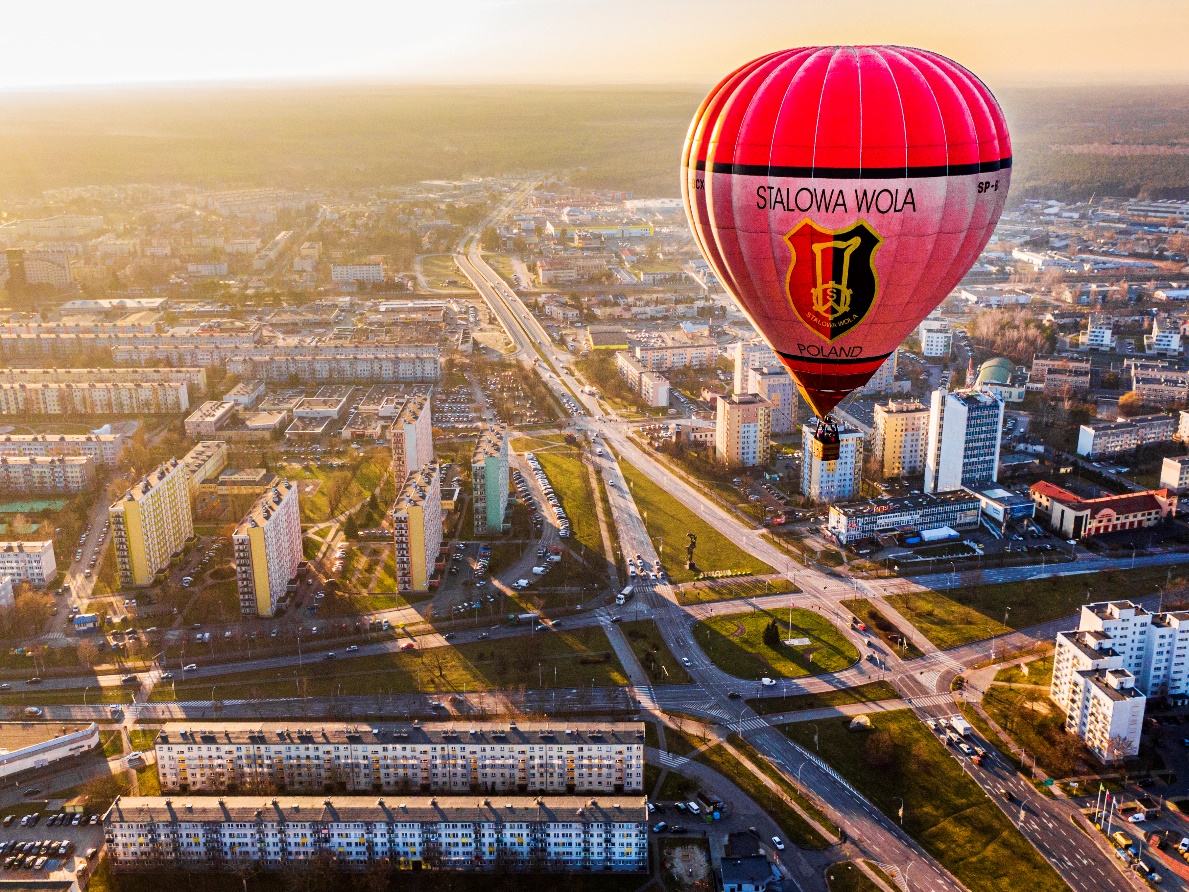 